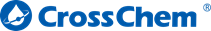 Uzņēmums SIA “CrossChem”, kurš nodarbojas ar autoķīmijas ražošanu, aicina darbā Elektromehāniķi Tavos ikdienas pienākumos ietilps:Veikt mobilo degvielas staciju pārbūvi, remontus un apkopes saskaņā ar darba uzdevumiem. Veikt dažādus elektroinstalāciju ierīkošanas darbus un pārbūves uzņēmuma teritorijā, izbraukumos pie klientiem, kā arī komandējumos;Uzstādīt, mērīt un regulēt iekārtas un nodrošināt to ilgstošu ekspluatāciju;Lasīt un atpazīt elektroshēmas, ražošanas rasējumus, prasmi lietot un precīzi aizpildīt tehnisko dokumentāciju;Nepieciešamo materiālu, rezerves daļu plūsmas plānošana un to pasūtīšana;Sadarbība ar uzņēmuma nodaļām dažādu projektu ietvaros;Dažādi santehniskie un citi darbi pēc Darbu vadītāja norīkojuma.Sagaidām no Tevis:Pieredzi elektroinstalācijas darbos – spēju pašam salikt elektriskās shēmas;Darba pieredzi specialitātē;Loģisko un kreatīvo domāšanu;“B” kategorijas autovadītāja apliecību;Spēju komunicēt latviešu un krievu valodās;Drosmi pieņemt lēmumus nestandarta situācijās;Pozitīvu attieksmi pret uzticētajiem darbiem un kolēģiem.Piedāvājam Tev:Stabilu darbu un iespēju gūt profesionālu pieredzi Latvijas izcelsmes starptautiskā uzņēmumā;Darba algu pirms nodokļu nomaksas 1600 EUR/mēnesī (neto 1145 EUR/mēnesī), atkarībā no pieredzes un kompetencēm, kā arī piemaksas par labu darba rezultātu;Nodrošinājumu ar nepieciešamajiem instrumentiem; Sociālās garantijas un veselības apdrošināšanas polisi;Lielisku darba vidi un atsaucīgus kolēģus.Ja vēlies pieteikt sevi darbā CrossChem:Sūti pieteikumu un CV uz e-pastu: info@crosschem.lv vaiZvani 26137752 no plkst.8:30 līdz 16:30.